2026 Brazil Holidays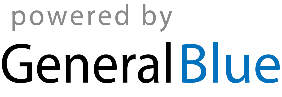 Brazil 2026 CalendarBrazil 2026 CalendarBrazil 2026 CalendarBrazil 2026 CalendarBrazil 2026 CalendarBrazil 2026 CalendarBrazil 2026 CalendarBrazil 2026 CalendarBrazil 2026 CalendarBrazil 2026 CalendarBrazil 2026 CalendarBrazil 2026 CalendarBrazil 2026 CalendarBrazil 2026 CalendarBrazil 2026 CalendarBrazil 2026 CalendarBrazil 2026 CalendarBrazil 2026 CalendarBrazil 2026 CalendarBrazil 2026 CalendarBrazil 2026 CalendarBrazil 2026 CalendarBrazil 2026 CalendarJanuaryJanuaryJanuaryJanuaryJanuaryJanuaryJanuaryFebruaryFebruaryFebruaryFebruaryFebruaryFebruaryFebruaryMarchMarchMarchMarchMarchMarchMarchMoTuWeThFrSaSuMoTuWeThFrSaSuMoTuWeThFrSaSu123411567891011234567823456781213141516171891011121314159101112131415192021222324251617181920212216171819202122262728293031232425262728232425262728293031AprilAprilAprilAprilAprilAprilAprilMayMayMayMayMayMayMayJuneJuneJuneJuneJuneJuneJuneMoTuWeThFrSaSuMoTuWeThFrSaSuMoTuWeThFrSaSu12345123123456767891011124567891089101112131413141516171819111213141516171516171819202120212223242526181920212223242223242526272827282930252627282930312930JulyJulyJulyJulyJulyJulyJulyAugustAugustAugustAugustAugustAugustAugustSeptemberSeptemberSeptemberSeptemberSeptemberSeptemberSeptemberMoTuWeThFrSaSuMoTuWeThFrSaSuMoTuWeThFrSaSu1234512123456678910111234567897891011121313141516171819101112131415161415161718192020212223242526171819202122232122232425262727282930312425262728293028293031OctoberOctoberOctoberOctoberOctoberOctoberOctoberNovemberNovemberNovemberNovemberNovemberNovemberNovemberDecemberDecemberDecemberDecemberDecemberDecemberDecemberMoTuWeThFrSaSuMoTuWeThFrSaSuMoTuWeThFrSaSu1234112345656789101123456787891011121312131415161718910111213141514151617181920192021222324251617181920212221222324252627262728293031232425262728292829303130Jan 1	New Year’s DayFeb 14	CarnivalApr 3	Good FridayApr 5	Easter SundayApr 21	Tiradentes’ DayMay 1	Labour DayMay 10	Mother’s DayJun 4	Corpus ChristiJun 12	Lovers’ DayAug 9	Father’s DaySep 7	Independence DayOct 4	Election DayOct 12	Our Lady of AparecidaOct 25	Election DayNov 2	All Souls’ DayNov 15	Republic DayDec 24	Christmas EveDec 25	Christmas DayDec 31	New Year’s Eve